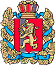 Администрация Шапкинского сельсоветаЕнисейского районаКрасноярского краяПОСТАНОВЛЕНИЕ08.07.2022г.        		                     п. Шапкино                                        	             № 37-пО ВНЕСЕНИИ ИЗМЕНЕНИЙ В ПОСТАНОВЛЕНИЕ ОТ 28 ДЕКАБРЯ 2015 Г № 34-П «ОБ УТВЕРЖДЕНИИ СХЕМЫ ВОДОСНАБЖЕНИЯ И ВОДООТВЕДЕНИЯ ШАПКИНСКОГО СЕЛЬСОВЕТА ЕНИСЕЙСКОГО РАЙОНА КРАСНОЯРСКОГО КРАЯ НА ПЕРСПЕКТИВУ ДО 2025 Г.» В целях соблюдения прав человека на благоприятные условия жизнедеятельности, соблюдения прав и законных интересов правообладателей земельных участков и объектов капитального строительства, выявления и учета мнения и интересов жителей п. Шапкино, о проведении актуализации (корректировка) схем водоснабжения и водоотведения Шапкинского сельсовета Енисейского района Красноярского края на перспективу до 2025 года в соответствии с требованиями  Федерального закона от 07.12.2011 г. №416–ФЗ «О водоснабжении и водоотведении», постановления Правительства РФ от 05.09.2013 г. № 782 «О схемах водоснабжения и водоотведения» ПОСТАНОВЛЯЮ:1.   Утвердить прилагаемые изменения, которые вносятся в постановление от 28.12.2015 г. № 34-п «Об утверждении схемы водоснабжения и водоотведения Шапкинского сельсовета Енисейского района Красноярского края на перспективу до 2025 года».2.	Опубликовать в информационной газете «Шапкинский Вестник» и на официальном сайте Шапкинского сельсовета сведения о размещении утвержденной актуализированной схемы водоснабжения и водоотведения          п. Шапкино Енисейского района на 2022 год.3.	Постановление вступает в силу со дня его официального опубликования.4.	Контроль исполнения настоящего постановления оставляю за собой. Глава сельсовета                                                                                             Загитова Л.И.